Situation matrimoniale :Nationalité :CIN n° :			Date de délivrance : Adresse : N° téléphone:Email : Sujet de thèse de doctorat :Projet de thèse de doctorat : Antananarivo, leLe Directeur Scientifique					 Le DoctorantAnnée Universitaire 2022 – 2023FICHE DE PROJET PERSONNEL ET PROFESSIONNEL  DOCTORAT – D1(§1 à l’Annexe de l’Arrêté n°12610/20136-MESupReS du 05 juin 2013portant Chartes de Thèse)Renseignements sur l’étudiant :Nom : Prénoms : Date de naissance : Lieu de naissance :Ecole Doctorale en Gestion des Ressources Naturelles et DéveloppementEquipe d’Accueil Doctorale : Domaine : Sciences de l'IngénieurLaboratoire de Recherche :Spécialité :Année doctorale : D1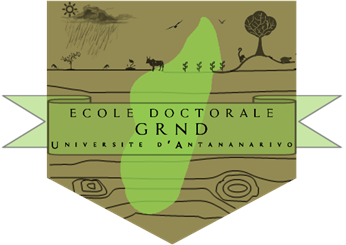 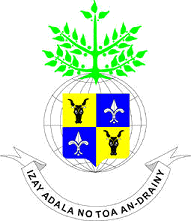 